ΑΝΑΘΕΣΗ ΕΚΔΡΟΜΗΣ 5ΟΥ ΓΕΛ Ν. ΣΜΥΡΝΗΣΗ επιτροπή αξιολόγησης των προσφορών ανέθεσε την εκπαιδευτική εκδρομή  του 5ου ΓΕΛ Ν. Σμύρνης στην Καλαμάτα, στο πλαίσιο υλοποίησης εγκεκριμένων περιβαλλοντικών προγραμμάτων  , από 01-03-2017 έως 03-03-2017 στο ταξιδιωτικό πρακτορείο IQ Holidays. Μετά την αξιολόγηση, η συγκεκριμένη προσφορά κρίθηκε ως η πιο συμφέρουσα λαμβάνοντας υπόψη όλες τις προϋποθέσεις που συνηγορούν στην ασφαλή,  οικονομική και ποιοτική διεξαγωγής της εκδρομής.Ο  Πρόεδρος: Αλατζάς  Βασίλειος, ΔιευθυντήςΗ Γραμματέας: Μπούρα Σοφία , Αρχηγός  ΕκπαιδευτικόςΤα μέλη: Ριτσώνη Αικατερίνη , Συνοδός  Εκπαιδευτικός	   Βάθη Αναστασία , Εκπρόσωπος Συλλόγου Γονέων	   Καπετανγεώργης Ηλίας, Μαυρίδη Ναταλία, Εκπρόσωποι μαθητών	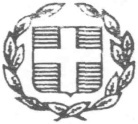 Νέα Σμύρνη, 02-02-2017ΕΛΛΗΝΙΚΗ ΔΗΜΟΚΡΑΤΙΑΥΠΟΥΡΓΕΙΟ  ΠΑΙΔΕΙΑΣ,  ΕΡΕΥΝΑΣ & ΘΡΗΣΚΕΥΜΑΤΩΝΠΕΡ/ΚΗ Δ/ΝΣΗ Π. & Δ. ΕΚΠ. ΑΤΤΙΚΗΣΔ/ΝΣΗ Δ.Ε  Δ΄ ΑΘΗΝΑΣ      ΠΡΟΣ  IQ HOLIDAYS      ΠΡΟΣ  IQ HOLIDAYSΥΠΟΥΡΓΕΙΟ  ΠΑΙΔΕΙΑΣ,  ΕΡΕΥΝΑΣ & ΘΡΗΣΚΕΥΜΑΤΩΝΠΕΡ/ΚΗ Δ/ΝΣΗ Π. & Δ. ΕΚΠ. ΑΤΤΙΚΗΣΔ/ΝΣΗ Δ.Ε  Δ΄ ΑΘΗΝΑΣ      ΠΡΟΣ  IQ HOLIDAYS      ΠΡΟΣ  IQ HOLIDAYS5Ο ΛΥΚΕΙΟ ΝΕΑΣ ΣΜΥΡΝΗΣ      ΠΡΟΣ  IQ HOLIDAYS      ΠΡΟΣ  IQ HOLIDAYSΤαχ. Δ/νση	: ΑΓΝΩΣΤΩΝ ΜΑΡΤΥΡΩΝ 1-3 & ΔΕΠΑΣΤΑΤ.Κ.- Πόλη	: 171 23  ΝΕΑ ΣΜΥΡΝΗΠληροφορίες	: ΑΛΑΤΖΑΣ ΒΑΣΙΛΕΙΟΣΤηλέφωνο/Fax	: 210-93 55 110Email : mail@ 5lyk-n-smyrn.att.sch.gr      ΠΡΟΣ  IQ HOLIDAYS      ΠΡΟΣ  IQ HOLIDAYS